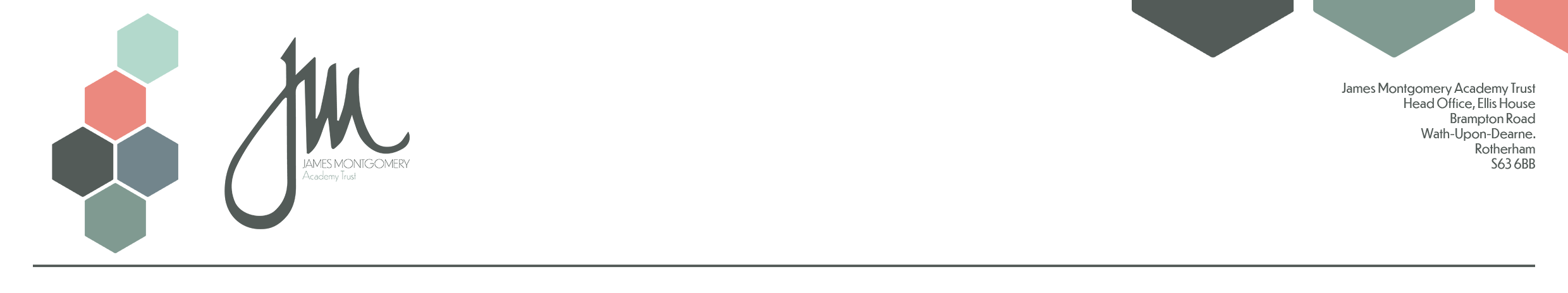 ADULT NAME:  						Role: _____________	ADDRESS:  _____________________________________________Where possible this should be filled in on the day of the accident/incident and forwarded immediately to health and safety managerAccident Investigation Report SheetACCIDENTINCIDENTNEAR MISSPLEASE MARK WHICH ABOVE APPLIES BY X IN BOX OR INDICATE OTHERWhat was the person doing at the time of the accident?Date and Time:  Exact location:  Describe how the accident occurred:  (use additional sheet if necessary)What was the person doing at the time of the accident?Date and Time:  Exact location:  Describe how the accident occurred:  (use additional sheet if necessary)What was the person doing at the time of the accident?Date and Time:  Exact location:  Describe how the accident occurred:  (use additional sheet if necessary)What was the person doing at the time of the accident?Date and Time:  Exact location:  Describe how the accident occurred:  (use additional sheet if necessary)Was a first aider called?Was a first aider called?Name of first aiderName of first aiderWhat treatment was administered and what advice was given?What treatment was administered and what advice was given?Was hospital treatment sought immediately?Was hospital treatment sought immediately?What treatment was administered and what advice was given?What treatment was administered and what advice was given?Was hospital treatment sought after the incident/accident?Was hospital treatment sought after the incident/accident?What treatment was administered and what advice was given?What treatment was administered and what advice was given?What injuries were caused? (if known)What injuries were caused? (if known)All boxes below must be completedStaff member in charge at the time:Have any post accident risk assessments been carried out which have any relevance to the accident.Was a RIDDOR form submitted to the H&S dept.Documentation showing the content of the training to be attached where relevantWas a witness statement completed by a staff member?Additional informationPhotographs, statements etc.Risk assessments which have any relevance to the accident.Has the H&S manager been contacted following the reporting of this accident.InvestigationAccident / Incident Matrix – What score is the accident and why?   Just Decision Tree – What decision have you come to?   Witness Statements – What does this show? –CCTV – What can you see? –Pictures – Damage/Injury?   Training Records – What does this prove?  Risk Assessments – Highlight/Discuss areas that haven’t been followed.   Accident History – Previous accidents? If not please state.  Health and Wellbeing on the day of incident – was the IP feeling okay? Site Maintenance (what was the site like today – wet e.g. ?) Scene of the Accident – General state of the area? - Alcohol/Drugs information (any concerns)Investigation / Disciplinary notes – Anything to consider? Previous Engagement Book Entries – Previous unsafe acts? If so what were they?Conclusion  and Further informationRecommendations and action taken. *Recommendations from relevant conclusions*I confirm that all follow up action and post risk assessment have been completed where necessary. Accountability – Headteacher - Health and Safety Facilities ManagerSignature:                                                                                Date:  I confirm I have read and accept this investigation report findings, conclusion, recommendations and further review.Name of Staff Member/Parent of Pupil: Signature:                                                                     Date:        Name of injured person (if Adult):Signature:                                                                     Date:Form Completed by:First Aid Replenished?